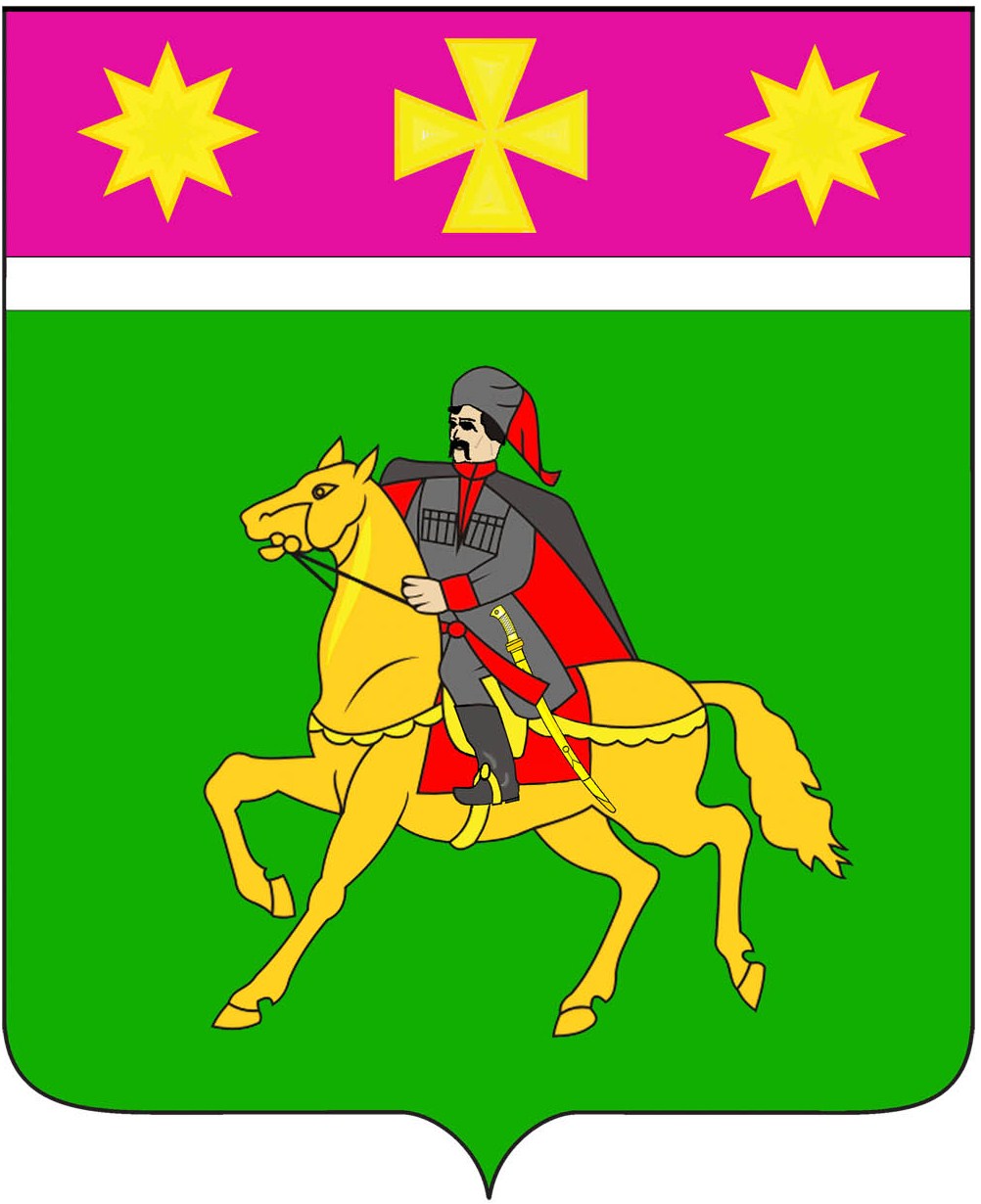 АДМИНИСТРАЦИЯПОЛТАВСКОГО СЕЛЬСКОГО ПОСЕЛЕНИЯКРАСНОАРМЕЙСКИЙ РАЙОН                                              П О С Т А Н О В Л Е Н И Е                            проектот ________________                                                                                   №  ______станица ПолтавскаяОб утверждении Порядка деятельности Специализированной службы по вопросам похоронного дела на территории Полтавского сельского поселения Красноармейского района Краснодарского краяВ соответствии с Федеральным законом от 6 октября 2003 года № 131-ФЗ «Об общих принципах организации местного самоуправления в Российской Федерации», Федеральным законом от 12 января 1996 года № 8-ФЗ                    «О погребении и похоронном деле», Законом Краснодарского края от 4 февраля 2004 года № 666-КЗ «О погребении и похоронном деле в Краснодарском крае», Указом Президента Российской Федерации от 29 июня 1996 года № 1001         «О гарантиях прав граждан на предоставление услуг по погребению умерших», администрация Полтавского сельского поселения Красноармейского района     п о с т а н о в л я е т:1. Утвердить Порядок деятельности специализированной службы по вопросам похоронного дела на территории Полтавского сельского поселения Красноармейского района Краснодарского края  (приложение).2. Общему отделу (Кузнецова) разместить настоящее постановление на официальном сайте администрации Полтавского сельского поселения Красноармейского района в информационно-коммуникационной сети Интернет. 3. Контроль за выполнением настоящего постановления возложить на заместителя главы Полтавского сельского поселения Красноармейского района      В. А. Гористова. 4. Постановление вступает в силу со дня его обнародования.ГлаваПолтавского сельского поселения Красноармейского района                                                                   В. А. ПобожийПОРЯДОКдеятельности специализированной службы по вопросам похоронного дела на территории Полтавского сельского поселения Красноармейского района Краснодарского края1.Общие положения1.1. Настоящий Порядок деятельности специализированной службы по вопросам похоронного дела на территории Полтавского сельского поселения Красноармейского района Краснодарского края разработан в соответствии с Федеральным законом от 12 января 1996 года № 8-ФЗ «О погребении и похоронном деле», Законом Краснодарского края от 4 февраля 2004 года         № 666-КЗ «О погребении и похоронном деле в Краснодарском крае», Указом Президента Российской Федерации от 29 июня 1996 года № 1001 «О гарантиях прав граждан на предоставление услуг по погребению умерших», в целях обеспечения граждан на предоставление услуг по погребению умерших (погибших) на территории Полтавского сельского поселения Красноармейского района Краснодарского края.1.2. Настоящий Порядок деятельности специализированной службы по вопросам похоронного дела на территории Полтавского сельского поселения Красноармейского района Краснодарского края определяет основные вопросы деятельности специализированной службы по вопросам похоронного дела на территории Полтавского сельского поселения Красноармейского района Краснодарского края1.3. На специализированную службу по вопросам похоронного дела на территории Полтавского сельского поселения Красноармейского района Краснодарского края (далее - Специализированная служба) возлагается обязанность по осуществлению погребения умерших (погибших), оказанию услуг по погребению, предоставлению гражданам гарантированного перечня услуг по погребению.1.4. Настоящий порядок не ограничивает осуществление погребения (в том числе путем предания умершего земле) лицам, исполняющим волеизъявление умершего, а также взявшим на себя обязанность осуществления погребения, в том числе действующим от имени и по поручению супруга, близких родственников, законных представителей, иных лиц, взявших на себя обязанность осуществить погребение умершего.2. Специализированная служба по вопросам похоронного дела2.1. Решение о создании Специализированной службы по вопросам похоронного дела принимается в соответствии с  Федеральным законом от 6 октября 2003 года N 131-ФЗ «Об общих принципах организации местного самоуправления в Российской Федерации», Федеральным законом от 12 января 1996 года N 8-ФЗ «О погребении и похоронном деле», Законом Краснодарского края от 4 февраля 2004 года N 666-КЗ «О погребении и похоронном деле в Краснодарском крае».2.2. Специализированная служба по вопросам похоронного дела осуществляет погребение умерших и оказывает услуги по погребению.2.3. Деятельность Специализированной службы основывается на следующих принципах:1) обеспечения фактической реализации волеизъявления умершего и пожеланий его родственников;2) создания необходимых гарантий достойного отношения к умершему;3) создание материально-технической базы похорон на современном уровне;4) предоставление качественных услуг.5) гуманность обслуживания.2.4. Обязанности Специализированной службы:2.4.1. Осуществляет исполнение волеизъявления умершего (погибшего) в случае отказа кого-либо из лиц, указанных в волеизъявлении умершего (погибшего), либо супруга, близких родственников, иных родственников либо законных представителей умершего (погибшего) от исполнения волеизъявления умершего (погибшего).2.4.2. Осуществляет погребение умерших на основании заявления лица, взявшего на себя организацию похорон на оказание услуг по погребению. Таким лицом может быть супруг умершего, близкие родственники, иные родственники либо законные представители, в том числе хозяйствующие субъекты,  которым родственники выдали доверенность и заключили  договор о  передаче полномочий по захоронению умершего с указанием Ф.И.О заявителя, его паспортных данных.В случае оказания услуг по погребению другими хозяйствующими субъектами, Специализированная служба по вопросам похоронного дела составляет реестр организаций, осуществляющих услуги по погребению, с указанием Ф.И.О. умершего, даты захоронения, перечня услуг.2.4.3. Может, как и орган местного самоуправления, выдавать справки о произведенном погребении или факте произведенного погребения для получения соответствующих выплат.2.4.4. Информирует население о размере, порядке назначения и выплаты единовременной материальной помощи на погребение.2.4.5. Получает возмещение стоимости услуг, предоставляемых согласно гарантированному перечню услуг по погребению в десятидневный срок со дня обращения.2.4.6. Оказывает гарантированный перечень услуг по погребению на безвозмездной основе.2.4.7. Информирует население о порядке предоставления и стоимости услуг, предоставляемых согласно гарантированному перечню услуг по погребению, об условиях получения социального пособия на погребение.2.4.8. Осуществляет погребение умершего (погибшего) на дому, на улице или в ином месте после установления органами внутренних дел его личности при отсутствии супруга, близких родственников, иных родственников либо законного представителя умершего (погибшего) или при невозможности осуществить ими погребение, а также при отсутствии иных лиц, взявших на себя обязанность осуществить погребение, в течение трех суток с момента установления причины смерти, если иное не предусмотрено федеральным законодательством.2.4.9. Осуществляет погребение умерших (погибших), личность которых не установлена органами внутренних дел в определенные федеральным законодательством сроки, с согласия указанных органов путем предания земле на определенных для таких случаях участках общественных кладбищ.2.4.10. Осуществляет транспортировку в морг безродных, невостребованных и неопознанных умерших (погибших), а также умерших (погибших), для определения причины смерти которых требуется проведение судебной экспертизы, в том числе с места их обнаружения или происшествия, по заявлениям граждан, полиции и врачей скорой и неотложной медицинской помощи за счет средств краевого бюджета.2.4.11. Оказывает иные ритуальные услуги, не противоречащие действующему законодательству.2.4.12. Отслеживает случаи недобросовестного исполнения ритуальных услуг юридическими и физическими лицами и сообщает о них в администрацию Полтавского сельского поселения Красноармейского района.2.4.13. Обеспечивает формирование и сохранность архивного фонда документов по приему и исполнению заказов на услуги по погребению умерших (погибших) в соответствии с федеральным законодательством и законодательством Краснодарского края.2.5. Специализированная служба имеет право:2.5.1. Получать от отдела ЖКХ и благоустройства администрации Полтавского сельского поселения Красноармейского района Краснодарского края информацию, необходимую для осуществления своей деятельности;2.5.2. Вносить в отдел ЖКХ и благоустройства администрации предложения по улучшению организации похоронного дела в Полтавского сельского поселения Красноармейского района Краснодарского края;2.5.3. На заключение договоров с юридическими и физическими лицами на проведение отдельных работ как по погребению умерших, так и по устройству и содержанию мест погребений.2.5.4. На заключение прижизненных договоров на услуги, связанные с погребением умершего, а также договоров по устройству и содержанию мест захоронения.2.6. Права Специализированной службы при осуществлении остальных вопросов хозяйственной деятельности определяются действующим законодательством.2.7. Специализированная служба не вправе отказаться от предоставления гарантированного перечня услуг по погребению.2.8. Отказ специализированных служб по вопросам похоронного дела в оказании ритуальных услуг в связи с отсутствием у них необходимых средств или по другим основаниям недопустим.2.9. Оплата стоимости услуг, предоставляемых сверх гарантированного перечня услуг по погребению, производится за счет средств лица, взявшего на себя обязанность осуществить погребение.2.10. Специализированная служба не вправе осуществлять полномочия по предоставлению мест захоронения на кладбищах, а также земельных участков для создания семейных (родовых) захоронений.3. Основные требования к организации деятельностиСпециализированной службы3.1. Специализированная служба должна быть обеспечена помещением для приема заказов и стационарной телефонной связью.3.2. В помещении Специализированной службы, где осуществляется прием заказов на оказание услуг по погребению и иных ритуальных услуг, должна находиться в доступном для обозрения месте следующая обязательная информация:1) сведения о Специализированной службе;2) Федеральный закон «О погребении и похоронном деле»;3) Закон Российской Федерации «О защите прав потребителей»;4) Закон Краснодарского края «О погребении и похоронном деле в Краснодарском крае»;5) гарантированный перечень услуг по погребению;6) перечень безвозмездно оказываемых услуг согласно гарантированному перечню услуг по погребению;7) перечень документов, необходимых для оказания услуг согласно гарантированному перечню услуг по погребению;8) перечень услуг по погребению, оказываемых на платной основе (с указанием стоимости каждой из услуг);9) адрес и телефон отдела ЖКХ и благоустройства администрации Полтавского сельского поселения Красноармейского района Краснодарского края в сфере погребения и похоронного дела.3.3. Специализированная служба может размещать в помещении для приема заказов (или ином помещении) для ознакомления образцы или фотоальбомы ритуальных принадлежностей, входящих в гарантированный перечень, а также образцы (модели) изготавливаемых и реализуемых предметов похоронного назначения, либо альбомы (каталоги) с цветными фотографиями их образцов (моделей).3.4. Специализированная служба при осуществлении своей деятельности, обязана обеспечить:- своевременную подготовку могил, захоронение умерших (погибших);- соблюдение установленной нормы правил подготовки могил;- культуру обслуживания;- соблюдение правил безопасности при осуществлении захоронений и пожарной безопасности при эксплуатации зданий и сооружений;- своевременное рассмотрение обращений граждан в отношении деятельности Специализированной службы и должностных лиц Специализированной службы.3.5. Специализированная служба обеспечивает перевозку (транспортировку) тел умерших специализированным транспортом, который должен в обязательном порядке подвергаться уборке и дезинфекции дезсредствами, разрешенными к применению в установленном порядке или по договору со специализированной организацией.3.6. При ликвидации Специализированной службы текущие книги регистрации произведенных захоронений передаются на временное хранение в отдел ЖКХ и благоустройства администрации Полтавского сельского поселения Красноармейского района в установленном порядке.3.7. Качество услуг по погребению, оказываемых согласно гарантируемому перечню услуг по погребению, должно соответствовать требованиям, установленным действующим законодательством.3.8. Качество оказываемых Специализированной службой иных ритуальных услуг должно удовлетворять требованиям, установленным договором между Специализированной службой и лицом, взявшим на себя обязанность осуществить погребение умершего.4. Предоставление гарантированного перечня услуг4.1. Специализированная служба по заявлению лица, взявшего на себя обязанность осуществить погребение умершего, обязана оказывать на безвозмездной основе услуги по погребению, установленные гарантированным перечнем в соответствии с действующим законодательством.4.2. Оказание гарантированного перечня услуг осуществляется Специализированной службой и включает в себя:- оформление документов, необходимых для погребения;- предоставление и доставку гроба с обивкой и других предметов, необходимых для погребения;- перевозку тела (останков) умершего (погибшего) на кладбище (в крематорий);- погребение умершего (погибшего) (копка могилы, захоронение в могилу, склеп или кремация с последующей выдачей урны с прахом умершего (погибшего) и захоронением ее на кладбище или в нише стены скорби;- предоставление и установка похоронного регистрационного знака с надписью (фамилия, имя, отчество погребенного, даты его рождения и смерти).4.3. Оказание услуг согласно гарантированному перечню услуг по погребению осуществляется Специализированной службой при представлении лицом, взявшим на себя обязанность осуществить погребение, следующих документов:- заявления в произвольной форме об оказании гарантированного перечня услуг по погребению на безвозмездной основе;- медицинского свидетельства о смерти и паспорта умершего (погибшего), при погребении несовершеннолетних, умерших в возрасте до 14 лет, - свидетельства о рождении (кроме случаев погребения мертворожденных детей по истечении 154 дней беременности) или копии самостоятельно оформленного в органах ЗАГС свидетельства о смерти;- захоронение урн с прахом производится на основании свидетельства о смерти, выданного органами ЗАГС, справки о кремации при предъявлении лицом, взявшим на себя обязанность осуществить погребение, паспорта или иного документа, удостоверяющего личность.4.4. Стоимость услуг, предоставляемых согласно гарантированному перечню услуг по погребению, определяется органами местного самоуправления Краснодарского края по согласованию с отделением Пенсионного фонда Российской Федерации по Краснодарскому краю, Краснодарским региональным отделением Фонда социального страхования Российской Федерации и органом исполнительной власти Краснодарского края в области государственного регулирования цен и тарифов и возмещается Специализированной службе в десятидневный срок со дня её обращения за счет средств, предусмотренных федеральным законодательством.4.5. Стоимость услуг, предоставляемых согласно гарантированному перечню услуг по погребению, в случаях, если умерший (погибший) не подлежал обязательному социальному страхованию на случай временной нетрудоспособности и в связи с материнством на день смерти и не являлся пенсионером, если личность умершего (погибшего) не установлена органами внутренних дел, а также в случае рождения мертвого ребенка по истечении 154 дней беременности возмещается Специализированной службе в десятидневный срок со дня обращения этой службы за счет средств краевого бюджета.4.6. Стоимость услуг, предоставляемых согласно гарантированному перечню услуг по погребению, возмещается Специализированной службе на основании справки о смерти, если обращение за возмещением указанных услуг последовало не позднее шести месяцев со дня погребения.4.7. Выполнение работ, оказание услуг по погребению сверх гарантированного перечня в интересах иных лиц, взявших на себя обязанность осуществления погребения, осуществляется Специализированной службой по тарифам, утвержденным органом местного самоуправления.4.8. Оплата стоимости услуг, предоставляемых сверх гарантированного перечня услуг по погребению, производится за счет средств лица, взявшего на себя обязанность осуществить погребение. 4.9. Лицу, взявшему на себя обязанности по погребению умершего, выдается справка о захоронении для получения пособия на погребение.4.10. Гражданам, которым были предоставлены услуги согласно гарантированному перечню услуг по погребению, социальное пособие на погребение, предусмотренное федеральным законодательством и законодательством Краснодарского края, не выплачивается.5. Гарантии погребения умерших (погибших), не имеющих супруга, близких родственников, иных родственников либо законного представителя умершего (погибшего)5.1. При отсутствии супруга, близких родственников, иных родственников либо законного представителя умершего (погибшего) или при невозможности осуществить ими погребение, а также при отсутствии иных лиц, взявших на себя обязанность осуществить погребение, погребение умершего (погибшего) на дому, на улице или в ином месте после установления органами внутренних дел его личности осуществляется Специализированной службой в течение трех суток с момента установления причины смерти, если иное не предусмотрено федеральным законодательством.5.2. Погребение умерших (погибших), личность которых не установлена органами внутренних дел в определенные федеральным законодательством сроки, осуществляется Специализированной службой с согласия указанных органов путем предания земле на определенных для таких случаев участках общественных кладбищ.5.3. Услуги, оказываемые Специализированной службой при погребении умерших (погибших), указанных в пунктах 5.1, 5.2 включают:- оформление документов, необходимых для погребения;- облачение тела умершего (погибшего);- предоставление гроба;- перевозку тела (останков) умершего (погибшего) на кладбище (в крематорий);- погребение умершего (погибшего) (копка могилы, захоронение в могилу или кремация с последующим захоронением урны с прахом умершего (погибшего) на кладбище);- предоставление и установка похоронного регистрационного знака с надписью (фамилия, имя, отчество погребенного, даты его рождения и смерти).Стоимость указанных услуг определяется органом местного самоуправления поселения и возмещается Специализированной службе в порядке, предусмотренном федеральным законодательством и законодательством Краснодарского края.6. Особые вопросы, связанные с погребением6.1. Транспортировка умершего в морг осуществляется специально оборудованным транспортом при наличии справки о констатации смерти и протокола осмотра тела умершего либо на основании медицинского свидетельства о смерти, выдаваемого органами ЗАГС.Транспортировка в морг умершего из лечебных учреждений осуществляется специализированным транспортом лечебных учреждений за счет указанных лечебных учреждений.Транспортировка в морг безродных, невостребованных и неопознанных умерших (погибших), а также умерших (погибших), для определения причины смерти которых требуется проведение судебной экспертизы, в том числе с места их обнаружения или происшествия, по заявлениям граждан, полиции и врачей скорой и неотложной медицинской помощи осуществляется специализированными службами (службами при моргах или иными специализированными службами) за счет средств краевого бюджета. Порядок компенсации затрат устанавливается органом исполнительной власти Краснодарского края в сфере жилищно-коммунального хозяйства.В случаях, не предусмотренных настоящим пунктом, транспортировка умерших в морг осуществляется Специализированной службой за счет лица, взявшего на себя обязанность осуществить погребение по тарифам, установленным органом местного самоуправления.Перевозка (транспортировка) тел умерших к месту захоронения, в церковь или иное место, указанное лицом, взявшим на себя обязанность осуществить погребение, с сопровождающими лицами или без них осуществляется специализированным транспортом. Допускается использование другого вида автотранспорта для перевозки умерших, за исключением легкового автотранспорта, а также автотранспорта, используемого для перевозки сырья и продуктов питания.После перевозки и захоронения умерших транспорт должен в обязательном порядке подвергаться уборке и дезинфекции дезсредствами, разрешенными к применению в установленном порядке.6.2. Транспортировка умерших за пределы Краснодарского края железнодорожным, авиационным, автомобильным или иными видами транспорта производится в зависимости от дальности транспортировки до места погребения и вида транспорта в обычных (деревянных) или цинковых гробах.Справки на вывоз в металлических гробах тел умерших с территории Краснодарского края выдаются в установленном порядке органами, уполномоченными осуществлять государственный санитарно-эпидемиологический надзор.Герметизацию металлического гроба осуществляет Специализированная служба при наличии у лица, взявшего на себя обязанность осуществить погребение свидетельства о смерти, выдаваемого органами ЗАГС, и заключения органов, уполномоченных осуществлять государственный санитарно-эпидемиологический надзор.Ответственность за герметизацию металлического гроба и оформление справки на вывоз в металлическом гробу тела умершего несет руководитель Специализированной службы.7. Оказание Специализированной службой услуг по перезахоронению и услуг по эксгумации умерших7.1. Перезахоронение останков умерших возможно по решению уполномоченного органа в сфере погребения и похоронного дела на основании заключения органов, уполномоченных осуществлять государственный санитарно-эпидемиологический надзор, об отсутствии особо опасных инфекционных заболеваний.7.2. Если перезахоронение проводится по обращению супруга или родственников умершего, в Специализированную службу представляются следующие документы:- заявление о согласии супруга или родственников умершего о перезахоронении умершего;- паспорт или иной документа, удостоверяющего личность лица, взявшего на себя обязанность по перезахоронению;- санитарно-эпидемиологическое заключение об отсутствии особо опасных инфекционных заболеваний умершего (погибшего);- свидетельство о смерти.Специализированная служба в случае необходимости вправе затребовать дополнительные документы.7.3. Перезахоронение по желанию супруга умершего или родственников умершего производятся Специализированной службой в дневное время с соблюдением санитарных норм и требований.7.4. Могила при извлечении тела (останков) умершего должна быть обязательно продезинфицирована в установленном порядке дезинфицирующими средствами, разрешенными к применению, засыпана и спланирована.7.5. Перевозка тела умершего (урны с прахом) может осуществляться специализированным транспортом Специализированной службы.7.6. Перезахоронение производится на платной основе, если оно осуществляется по обращению супруга умершего или родственников умершего.7.7. Эксгумация производится в соответствии с федеральным законодательством.8. Контроль за деятельностью Специализированной службы8.1. Контроль за деятельностью Специализированной службы осуществляется отделом ЖКХ и благоустройства администрации Полтавского сельского поселения Красноармейского района Краснодарского края.8.2. Общественный контроль за деятельностью в сфере похоронного дела осуществляется Попечительским (наблюдательным) советом Полтавского сельского поселения Красноармейского района Краснодарского края.8.3. Граждане вправе обжаловать действия Специализированной службы в соответствии с действующим законодательством.8.4. Должностные лица органов местного самоуправления, медицинские работники, должностные лица иных организаций, которые в силу своих должностных обязанностей имеют доступ к информации о фактах наступления смерти граждан, не вправе навязывать родственникам умерших (погибших), иным лицам, взявшим на себя обязанность по организации похорон умерших (погибших), приобретение ритуальных услуг, а также заключение договора на предоставление ритуальных услуг с определенным лицом, оказывающим ритуальные услуги.Начальник отдела ЖКХ и благоустройстваадминистрации Полтавского сельского поселенияКрасноармейского района                                                                   А. А. БелухинаПРИЛОЖЕНИЕ УТВЕРЖДЕНпостановлениемадминистрации Полтавскогосельского поселенияКрасноармейского районаот ________________  № ______